New Mexico Institute of Mining and Technology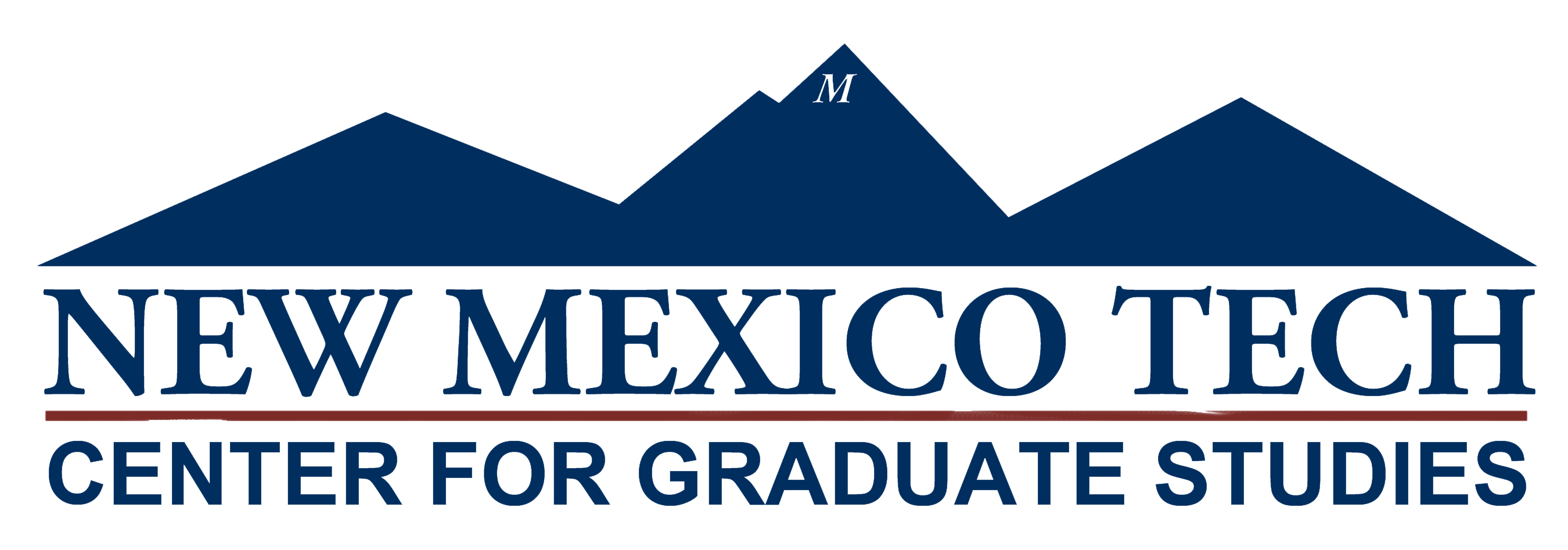 Center for Graduate StudiesFidel Center801 Leroy PlaceSocorro, NM  87801Telephone (575) 835-5513.Fax (575) 835-5476CROSS ENROLLMENT PETITIONGraduate cross enrollment simplifies the process for a graduate student enrolled at one (Home) university in New Mexico to easily take a course at another university (Host) in New Mexico. Cross enrollment allows graduate students to have access to courses and expertise not available at the home institution. NMT Students must complete the form below. You must also obtain approval of the official instructor(s) of record at the Host University. E-mail approval is permitted. Please submit instructor approval with this form.Graduate students, please print or type this section clearly. Personal InformationNMT ID Number:      	Date:      Gender:    Female   Male 		Date of Birth:      Name (as it appears on NMT record):      NMT Email Address:      Degree Program:      Are you on an Assistantship or other form of financial aid?            Yes            No     What type of aid?       Host School InformationTranscript RequestI request and authorize the Host Institution to send my official transcript to the following address upon completion of my cross-enrollment course: New Mexico Tech, Center for Graduate Studies, 801 Leroy Place, Socorro, NM  87801.       To be completed by Graduate Unit / Department.         To be completed by Center for Graduate Studies.  Please forward the form with department signatures to Graduate StudiesThis request is:ApprovedDeniedIf denied, explanation:Name of InstitutionCourse #Course TitleInstructor